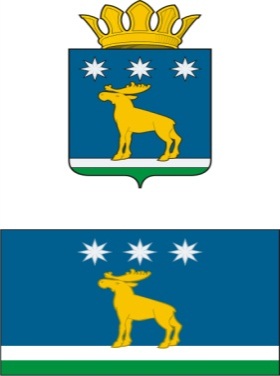 АДМИНИСТРАЦИЯЮРГИНСКОГО МУНИЦИПАЛЬНОГО РАЙОНАОТДЕЛ ОБРАЗОВАНИЯАнализ работы по здоровьесбережению  «Шипаковский детский сад» - отделение дошкольного образования МАОУ «Шипаковская ООШ»
         При организации работы по здоровьесбережению перед коллективом ОДО были поставлены следующие цели:1. Продолжать развивать у детей представление о себе и о здоровом образе жизни.2. Воспитывать у детей привычку думать и заботиться о своем здоровье.
3. Формировать у детей представление об ответственности за собственное здоровье и здоровье окружающих.4. Пропаганда здорового образа жизни среди родителей воспитанников.
     В течение года в ОДО регулярно обновлялись уголки здоровья, проводились консультации для родителей: «Основы правильного питания», «Роль витаминов в детском питании», «Как уберечь ребенка от травм» и т.д. В родительских уголках  предоставляется  информация по профилактике заболеваний  и консультации по ЗОЖ.Анализ здоровья воспитанников по группам здоровья (%)Анализ заболеваемости 2014 год          Ежегодно в ОДО проводятся спортивные мероприятия для воспитанников, при участии родителей. Для педагогов и родителей организуются консультации специалистами ОДО с привлечением фельдшера ФАПа Фипициной Т.А.  Задачи на 2015 год:- Продолжить работу по формированию представлений о здоровом образе жизни со всеми участниками образовательного процесса.- Продолжать работу ДОУ по профилактику простудных заболеваний, реализации плана физкультурно-оздоровительной работы в группах, внедрить в педагогический процесс здоровьесберегающие технологии.-Усилить контроль за физкультурно-оздоровительной работой со стороны администрации и диетсестры.- Организовать просветительскую работу по охране и укреплению здоровья детей с воспитателями и родителями, создать условия для активного включения родителей в педагогический процесс по физическому развитию детей.- Разработать план работы по здовровьесбережению и оздоровления детей. Начальник                                                                                     С.В. АлексееваГруппы здоровья2013 г.2014 г.120%9%260%77%320%14%